Комитет по стандартам ВОИС (КСВ)Восьмая сессияЖенева, 30 ноября – 4 декабря 2020 г.Предложение по новому стандарту о визуальном представлении образцовДокумент подготовлен руководителем Целевой группы по визуальному представлению образцовСПРАВОЧНАЯ ИНФОРМАЦИЯНа седьмой сессии, состоявшейся в июле 2019 г., Комитет по стандартам ВОИС (КСВ) отметил прогресс в ходе выполнения задачи № 57, предусматривающей подготовку «рекомендации в отношении электронного визуального представления образцов».  В частности, КСВ одобрил к публикации результаты обследования в области электронного визуального представления промышленных образцов и отметил, что эти результаты явятся для Целевой группы по визуальному представлению образцов подспорьем при подготовке проекта стандарта. Руководителями Целевой группы являются Ведомство ИС Австралии и Международное бюро. (См. пункты 174 и 175 документа CWS/6/34.)деятельность Целевой группыЦелевая группа по визуальному представлению образцов продолжила проработку предлагаемого стандарта через вики-ресурс и в рамках совещаний в онлайновом режиме. Наряду с материалами членов Целевой группы, Гаагской системы, форума ID5 и из других источников, для разработки рекомендаций использовались результаты обследования в области электронного визуального представления промышленных образцов, которые были опубликованы в ноябре 2019 г. Выработанное на этой основе предложение по проекту стандарта по рекомендациям в отношении электронного визуального представления промышленных образцов приводится в приложении к настоящему документу.В числе основных вопросов Целевая группа обсудила, в частности определение промышленных образцов, форматы файлов для двумерных (2D) изображений и проблемы при преобразовании файлов. Еще одним серьезным вопросом, который обсуждался совместно с другими заинтересованными целевыми группами, стали рекомендуемые форматы видеофайлов (см. пункты 5–10 документа CWS/8/3). Кроме того, Целевая группа прорабатывала рекомендации для трехмерных (3D) объектов, включая форматы файлов, но эта работа была отложена до того момента, когда будут подготовлены рекомендации Целевой группы по 3D.предлагаемый стандартЦелевая группа подготовила предлагаемые рекомендации по электронному представлению промышленных образцов для рассмотрения и принятия Комитетом в качестве нового стандарта ВОИС. Предложение приведено в приложении к настоящему документу. Международное бюро рекомендует присвоить новому стандарту обозначение ST.88 в целях единообразия с другими стандартами: стандарты ST.67 и ST.68 касаются электронного представления различных видов товарных знаков, равно как и предлагаемый стандарт ST.69 (см. документ CWS/8/3).В предлагаемом стандарте содержатся рекомендации в отношении создания, хранения, отображения и публикации электронных визуальных представлений промышленных образцов и управления и обмена ими. Рекомендации призваны максимально расширить повторное использование электронного визуального представления образцов заявителями, подающими один и тот же образец в несколько ведомств интеллектуальной собственности (ИС). Предлагаемый стандарт также содержит общие рекомендации для ведомств ИС в отношении обмена данными об электронном визуальном представлении, публикации электронных визуальных представлений и расширения их автоматизированного поиска.В ходе обсуждения Целевая группа отметила, что разные форматы двухмерных изображений имеют свои преимущества и недостатки. Ни один формат в отдельности не может соответствовать всем различным требованиям и формам использования изображений образцов ведомствами ИС и заявителями. Каждое ведомство предпочитает работать со своими форматами, выбранными с учетом таких факторов, как национальные правила, принятые в отрасли формы использования и/или предпочтения заинтересованных сторон.Ряд ведомств сообщили о трудностях преобразования изображений. Преобразование различных форматов порождает проблемы, поскольку в процессе преобразования возможны потери информации или могут появляться ошибки, что требует проверки качества и результатов. Стандарт призван по возможности свести преобразования формата к минимуму.Поэтому предлагаемый новый стандарт рекомендует для двухмерных изображений три предпочтительных формата (JPEG, PNG и SVG), которые являются современными и стандартизированными, широко поддерживаются и отвечают различным потребностям. JPEG позволяет получить файлы небольшого размера с изменяемым качеством изображения и часто используется для фотографических изображений. PNG обеспечивает сжатие изображения без потерь и часто используется в случае линейной графики или графического дизайна. SVG дает векторные изображения, которые не зависят от разрешающей способности устройства, и часто используется в случае условных графических символов и простых фигур.В данном стандарте содержится рекомендация ведомствам принять по крайней мере один из предпочтительных форматов подачи заявок. Соответственно ведомства имеют возможность выбирать форматы, в наибольшей степени отвечающие их условиям. Чтобы избежать проблем, связанных с преобразованием изображений в другой формат, стандарт также рекомендует ведомствам при обмене данными с другими ведомствами принимать все три предпочтительных формата.Стандарт также позволяет ведомствам принимать в альтернативном варианте форматы GIF и TIFF. Эти форматы не являются предпочтительными, поскольку они, в частности, устарели, не столь широко поддерживаются и могут реализовываться нестабильно. При желании ведомства могут принимать эти форматы, но для обмена данными с другими ведомствами должны преобразовать их в предпочтительный формат. Хотя в стандарте предпринята попытка свести к минимуму преобразование формата из-за возникающих при этом проблем, в данной ситуации лучше предусмотреть преобразование формата одним исходящим ведомством, чем обязывать все ведомства вкладывать средства в ИТ-поддержку менее широко используемых форматов.Для видео или мультимедийных материалов стандарт рекомендует два пакета форматов мультимедийных файлов. Первый пакет обеспечивает самую широкую совместимость с текущими платформами и устройствами и их поддержку, предусматривая, однако, уплату лицензионных отчислений за воспроизведение видеофайлов. В настоящее время такие лицензионные платежи выплачиваются многими поставщиками устройств и программного обеспечения, поэтому у большинства конечных пользователей уже имеются лицензии. Второй пакет форматов широко поддерживается определенными платформами в ряде отраслей и разработан, чтобы избежать проблем с лицензированием патентных прав. Подробнее см. пункты 5–10 документа CWS/8/3.КСВ предлагается: принять к сведению содержание настоящего документа; рассмотреть и утвердить предлагаемое наименование нового стандарта ВОИС ST.88: «Рекомендации в отношении электронного визуального представления промышленных образцов»; ирассмотреть и принять предлагаемый новый стандарт ВОИС ST.88, который приводится в приложении к настоящему документу.[Приложение следует]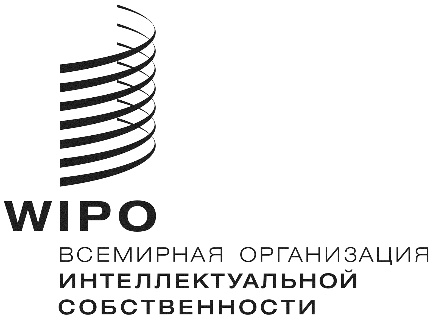 RCWS/8/5 CWS/8/5 CWS/8/5 оригинал:  английскийоригинал:  английскийоригинал:  английскийдата: 20 октября 2020 г.дата: 20 октября 2020 г.дата: 20 октября 2020 г.